PREDSEDA NÁRODNEJ RADY SLOVENSKEJ REPUBLIKYČíslo: CRD-533/2019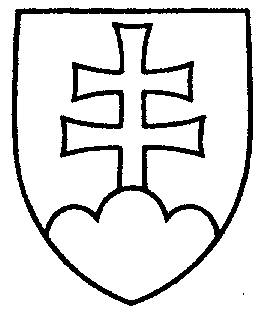 1435ROZHODNUTIEPREDSEDU NÁRODNEJ RADY SLOVENSKEJ REPUBLIKYz 11. marca 2019o pridelení návrhu zákona, podaného poslancom Národnej rady Slovenskej republiky na prerokovanie výborom Národnej rady Slovenskej republiky	N a v r h u j e m	Národnej rade Slovenskej republiky	A.  p r i d e l i ť	návrh poslanca Národnej rady Slovenskej republiky Tibora JANČULU na vydanie zákona, ktorým sa mení zákon č. 311/2001 Z. z. Zákonník práce v znení neskorších predpisov (tlač 1361), doručený 8. marca 2019	na prerokovanie	Ústavnoprávnemu výboru Národnej rady Slovenskej republiky a	Výboru Národnej rady Slovenskej republiky sociálne veci;	B.  u r č i ť	a) k návrhu zákona ako gestorský Výbor Národnej rady Slovenskej republiky pre sociálne veci,	b) lehotu na prerokovanie návrhu zákona v druhom čítaní vo výbore 
do 3. mája 2019  a v gestorskom výbore do 7. mája 2019.Andrej   D a n k o   v. r.